   Waendal walk sponsorship form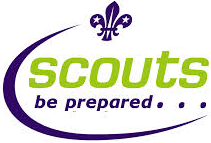    Waendal walk sponsorship formSponsor name             amout           PAID Y/N              Sponsor Name                                 Amount           Paid y/n1st Rushden Scout GroupDateEvent LocationWaendal Walk 2015Friday 8th -Sunday 10th MayWellingboroughSponsor name              amout          PAID Y/N          PAID Y/N          PAID Y/N              Sponsor Name              Sponsor Name                                   Amount        Paid y/n1st Rushden Scout Group1st Rushden Scout Group1st Rushden Scout Group1st Rushden Scout GroupDateEvent Event LocationLocationLocationLocationWaendal Walk 2015Waendal Walk 2015Waendal Walk 2015Waendal Walk 2015Friday 8th -Sunday 10th MayWellingboroughWellingboroughWellingboroughWellingborough